Про встановлення надбавки за вислугу років Арбузинському селищному голові Травянку Є.В. Відповідно до статті 26 Закону України «Про місцеве самоврядування в Україні», статті 21, 22 Закону України «Про службу в органах місцевого самоврядування», постанови Кабінету Міністрів України від 09.03.2006 року № 268 «Про упорядкування структури та умов оплати праці працівників апарату органів виконавчої влади, органів прокуратури, судів та інших органів» (зі змінами та доповненнями), постанови Кабінету Міністрів України від 25.03.2016 року № 229  «Про порядок обчислення стажу державної служби, враховуючи рекомендації постійної комісії з питань планування, бюджету і фінансів, регуляторної політики Арбузинської селищної ради, селищна рада,В И Р І Ш И Л А:Встановити Травянку Євгенію Віталійовичу, Арбузинському селищному голові,  з 24 лютого 2021 року надбавку за вислугу років у розмірі 20 (двадцять) відсотків  до посадового окладу з урахуванням доплати  за ранг посадової особи місцевого самоврядування, за стаж роботи  в органах місцевого самоврядування та державної служби  понад 10 (десять)  років  (стаж роботи, який дає право на одержання надбавки за вислугу років станом  на 24 лютого 2021 року становить 10 років). Відділу фінансів, бухгалтерського обліку та звітності селищної ради проводити виплату надбавки за вислугу років з урахуванням надбавки за ранг посадової особи місцевого самоврядування та провести  перерахунок з 24.02.2021 року.Контроль  за  виконанням    рішення  покласти   на постійну комісію з питань планування, бюджету і фінансів, регуляторної політики.Селищний голова                                                                    Євгеній ТРАВЯНКО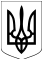 ПРОЕКТПРОЕКТПРОЕКТАРБУЗИНСЬКА СЕЛИЩНА РАДААРБУЗИНСЬКА СЕЛИЩНА РАДААРБУЗИНСЬКА СЕЛИЩНА РАДААРБУЗИНСЬКА СЕЛИЩНА РАДААРБУЗИНСЬКА СЕЛИЩНА РАДАР І Ш Е Н Н ЯР І Ш Е Н Н ЯР І Ш Е Н Н ЯР І Ш Е Н Н ЯР І Ш Е Н Н Я